Конспект занятия2 классОбозначение мягкости согласных при помощи мягкого знака.(ИКТ технология)Задачи:Коррекционно-образовательные: -закрепление знаний детей о смягчении согласных при помощи гласных Я, Е, Ё, Ю, И. - напоминание правила написания слов с суффиксами -ЧН- , -ЧК-. - знакомство с мягким знаком как одним из способов обозначения мягкости согласных на письме. -развитие фонематического восприятия, навыков звукового анализа и синтеза. Развитие логического мышления.-коррекционно-развивающие: развитие фонематического слуха, фонематического восприятия (слова с мягким знаком ), расширение словарного запаса. Дифференциация согласных по твердости и мягкости.-воспитательные:  -воспитание аккуратности, умения слушать, доводить начатое до конца, умения работать в коллективе. Оборудование: индивидуальные карточки, презентация (компьютер, мультимедийная установка), тексты загадок.Организационный момент. Развитие навыков звуко- буквенного анализа и синтеза.Собери словечко:а, ё, р, д, в-  вёдран, г, ё, д, з, а-   гнёздао, к, е, ч, к, ш ,а – кошечка дополнительные задания:- Определите род имени существительного, объясните, как вы это сделали?- Подчеркните все буквы, которые обозначают мягкий звук, - Какой согласный обозначает всегда мягкий звук ?Напоминание правила написания слов с суффиксами -ЧН- , -ЧК-Упражнение на развитие фонематического восприятия и слухового внимания: Выписать сочетания –ЧК-, -ЧН- , если услышите их в словах: белочка, юбочка, бочка, коробочка,…Знакомство с темой занятия .                                                    (слайд 1)Сказка о мягком знаке.В городе Фонетика жили-были буквы - гласные и согласные. Жили они дружно и весело: ходили друг к другу в гости, играли и пели. Но больше всего буквы любили составлять слова и слоги. Например: вставали друг за другом буквы: С, А, Н, И -и можно было прочесть слово - САНИ, а становились в ряд буквы К, О, Н, И - и сразу появлялись КОНИ. И были в этом городе только две буквы, которых никуда не приглашали, все смеялись над ними и подшучивали.«Какие же вы буквы, если не можете обозначать никаких звуков и услышать вас невозможно?!» - смеялись одни. «Для чего вы нужны, ведь вас невозможно услышать!» -кричали другие.Особенно важничали йотированные гласные и аффрикаты - ведь они могли обозначать сразу по два звука!«Мы смягчаем согласные, отделяем согласные от гласных!» - пытались защищаться Ь и Ъ. «Подумаешь, какая важность! Для смягчения согласных у нас есть йотированные гласные», - кричали звуки. «Уходите прочь!» - хором завопили все буквы. Делать нечего. Ушли Ь и Ъ в лес, построили себе избушку и стали жить в одиночестве.В этом же городе была специальная школа для зверей. Учителем был мудрый филин. И как во всех школах пора пришла сдавать экзамены. Мудрый филин сказал, что тот кто напишет как вас будут звать , когда вы станете большими, тот сдаст экзамен.Игра «Назови животное». Уточнение и расширение словарного запаса .                                                                                                                                          (слайд 2)Волчонок написал - волк, бельчонок - , лисенок-, тигрёнок-, зайчонок-, ежонок-. Вот пришла очередь лосенка. Он написал ЛОС. Затем олененка и он написал ОЛЕН. Расстроились животные, ведь они не станут взрослыми! И буквы и звери поняли , что в алфавите нет лишних букв, все буквы нужны.С тех пор все буквы жили мирно, никогда друг друга не обижали и не ссорились!Нам с вами тоже нужно не забывать о Ь и приглашать его для смягчения согласныхУточнение произношения мягких согласных . Формирование фонематического восприятия. 				                                                                   (слайд 3)Игра «Мячик смягчитель». Смягчение согласного в конце слова.Брат- брать, мел- , стал-, пыл-, жар-, прав-, пар-, был-, кон-, угол-, хор-;Развитие навыков звуко- буквенного анализа и синтеза.                                 (слад 4)Закончите стихотворение, добавив последнее слово с мягким знаком на конце и составьте звуковую дорожку .Дифференциация твердых согласных  и согласных, чья мягкость обусловлена мягким знаком.                                                                                                                                                                                                           (слад 5)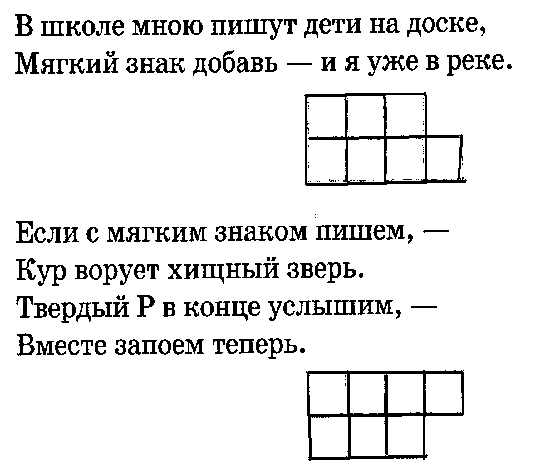 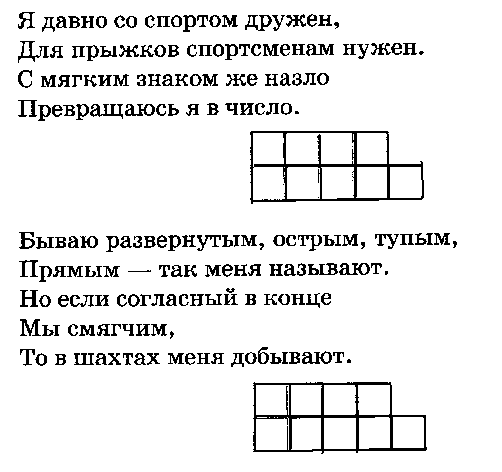 Формирование графического образа слов с мягким знаком в конце.   Раздаточный материал .                                                                         Вставьте пропущенную букву мягкий знак там, где это нужно.Штрафной удар_, нержавеющая стал_, густая пыл_, сильный жар_, белый мел_, острый угол_, каменный угол_, обширная мел , длинный шест , зеленая ел  .Весы показывают правильный вес_. Вес_ день льет дождь. Саша мыл_ мишку. Хорошо мыл_ лицо и шею. Щенок лез_ под крыльцо. Не лез_ на крышу — упадешь.Профилактика  аграмматической дисграфии. Составьте словосочетания, соединяя линиями прилагательные с нужными по смыслу существительными. Работа у доски.Итог занятия . Вспомните схему слов с мягким знаком на конце слова. Подберите слова к моделям слов и запишите их.       Укажите роль мягкого знака.коньмельхорконуголхорьугольмелкаменныйпрямойхищныйсмешанныйбелыйпесчанаяворонойигровойзкр.З.с.кр.з.крзкрз